Association of Benedictine Colleges and Universities (ABCU)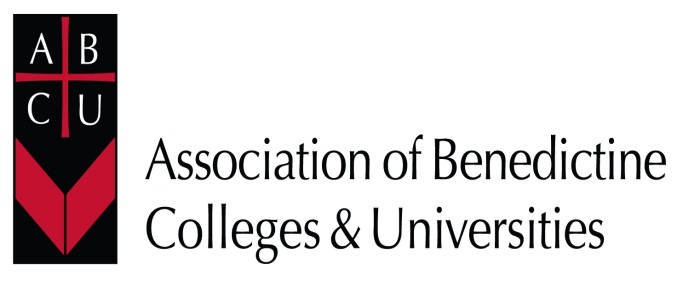 ABCU Annual MeetingBenedictine Leadership Formation InstituteBenedictine Pedagogy ConferenceJune 24 – June 26, 2024 (departure morning of June 27)College of Saint Benedict, St. Joseph, MNhttps://www.abcu.infoMonday, June 24                                                                2-4:30 		Arrival & Check-in5:00   	Evening Prayer (all are welcome and encouraged to attend all prayer opportunities)5:45 	Welcome Reception and Dinner  Opening Keynote AddressTuesday, June 257:00 			Morning Prayer (optional)7:45-8:30 	Breakfast 8:45-10:15	SESSION 1 – Concurrent Sessions10:30-11:15	Lectio Divina – Introduction/Application11:30		Midday Prayer (optional)12-1:00 		Lunch & Networking1:15-2:45	SESSION 2 – Concurrent Sessions 3-4:45		Monastic Social and Tours5:00			Mass	6:00-7:00	Dinner7:30			Trivia & Cider Social at Milk and Honey Ciders (off campus, transportation provided)Wednesday, June 26 7:00 			Morning Prayer (optional)7:45-8:30	Breakfast 8:45-10:15	SESSION 3 – Concurrent Sessions10:30-11:15	Lectio Divina – Application11:30		Midday Prayer (optional)12-1:00 	Lunch & Networking1:15-2:45 	SESSION 4 – Concurrent Sessions3:00-4:00	SESSION 5 – Concurrent Sessions4:15-4:45	Travel from CSB to SJU (transportation provided)5:00       	 	Closing Mass at St. John’s Abbey6:00	Social/Dinner at St. John’s (Great Hall)	Closing Keynote AddressThursday, June 27 – Participants depart after morning prayer and breakfast.